Уважаемые родители! Оплатить питание ребенка, вы можете двумя способами:1.Школьный терминал Схема оплаты питания через терминал: - вставьте карту -введите сумму к оплате - нажмите кнопку «OK» (цвет зеленый) -введите пин-код на маленьком терминале - нажмите кнопку «OK» (цвет зеленый) - получите два чека (один чек остаётся у Вас, второй чек подпишите с обратной стороны (фамилию ребенка) и поместите в соответствующий своему классу файл)2. Сбербанк онлайн (обязательно указывать № школы, чек предоставить классному руководителю) 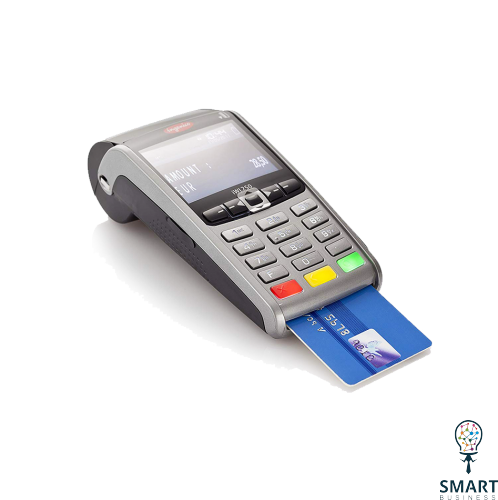 Оплатить питание необходимо до 10 числа каждого месяца